Lindisfarne BulletinThe Invercargill Parish of theMethodist Church of New Zealand.Te Hahi Weteriana o Aotearoa.Lindisfarne Methodist Church, Worship and Community CentrePhone    216-0281.e-mail: office@lindisfarne.org.nz.         Website:  www.lindisfarne.org.nz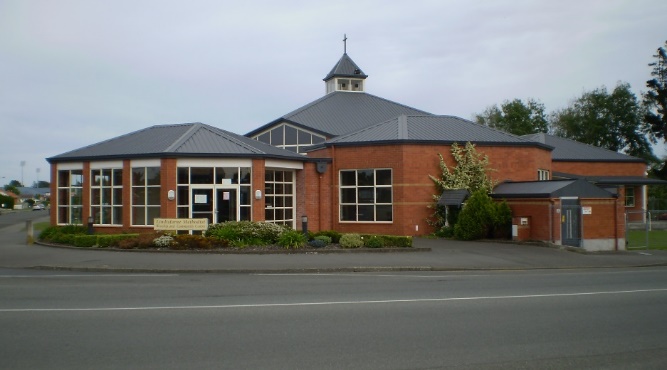 Sunday September 18th 201610.00am: Lindisfarne Service with Reverend Peter Taylor.1.00pm: Tongan Service._________________________________If you know of anyone who is in hospital, or has just come home from hospital, and would like someone to visit them, please inform the Reverend Peter or one of the Parish Stewards (Betty, Muriel or Eddie).Prayer. (Ps 23:5)  You serve me a six-course dinner right in front of my enemies. You revive my drooping head; my cup brims with blessing. God, we so often don’t even see the blessings piling up right under our noses. Help us to see and to understand the fullness of them all, that fullness which is there to the greatest extent especially in the hour of our greatest need.   (from "The Message"). 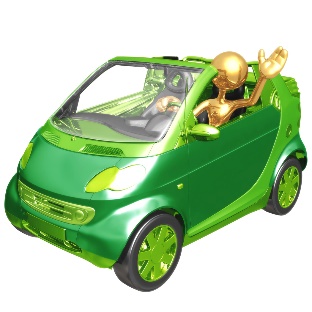 Meals on Wheels ReminderDrivers are reminded that it is our turn this coming week.Meeting ReminderProperty and Finance Committee members are reminded that they have a meeting at 10.00am on Tuesday 20th."Historic Invercargill"Bus Tour next Saturday September 24th, assembling in Lindisfarne car  park at 1.50pm, and leaving at 2.00pm$10 per person for a two hour bus trip around the historic areas and buildings of Invercargill.David Flack, a member of our congregation, is an experienced driver and tour guide and will share his wealth of knowledge and experience as our tour leader.There are still a few seats available and we would like to fill up the bus.Please tell Margaret today if you would like to go and haven't already booked. If necessary, you can pay her later.Emergency Food Parcels (Brown Bags)Thank you to the people who regularly bring non-perishable goods for our Brown Bags. We are also very happy to receive gifts of money so we can buy the perishable food – bread, milk, margarine, fresh fruit and vegetables etc. 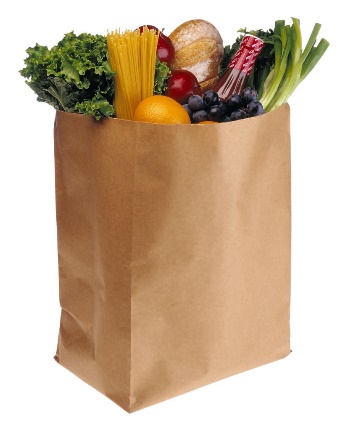 Even just a small donation is great. If five people gave 20 cents each week, that would be enough for a loaf of bread for someone in need. Just drop your “widow’s mite” into the green frog in the basket in the foyer.Friday Club.Thanks to all our helpers last Friday whether with the food, (lasagne followed by good old bread-and-butter pudding), or with the children’s potato activities.??????????Why do we press the T.V. remote controller harder when we know the batteries are going flat? ROSTER FOR SUNDAY DUTIESCENTRE DUTIESSOME INVERCARGILL PARISH KEY PERSONNEL Lindisfarne Calendar Lindisfarne Calendar Lindisfarne CalendarSunday 18th September10.00am1.00pm3.00pmLindisfarne Service with Reverend Peter Taylor. Tongan ServicePrivate BookingMonday 19th3.30pm5.30pmStory Room.Girl Guiding New Zealand..Tuesday 20th10.00am3.30pm7.00pmProperty and Finance Committee.Story Room.Worship and Education Committee.Wednesday 21st7.00pm7.30pmNorth Bowls.Choir Practice.Thursday 22nd 10.00am10.00am1.30pm7.00pmCraft Circle.Alzheimers Society.Sit and Be Fit.South City Choir Practice.Friday 23rd6.00pmSouthland Competitions Society.Sunday 25th September10.00am1.00pm1.00pmLindisfarne Service with Reverend Peter Taylor. Tongan ServiceFijian Service.Sunday18th September25th SeptemberOctober 2ndOctober 2ndOctober 9thDOOR ANDWELCOMENoeline and Findlay CollieMargaret Brass Mags KellyChris McDonaldTony WestonChris McDonaldTony WestonHilda FifeChristine FrameVAN DRIVERBryon KingMurray GibbsEddie BremerEddie BremerFindlay CollieFLOWERS Raewyn BirssIta SafoleBeverley RobinsonBeverley RobinsonDorothy KingMORNING TEANeil and Daphne SalterKeith and Carol McKenzieCarolyn McDonald Judith DayCarolyn McDonald Judith DaySusanne StaplesSharon TaylorNOTICESMuriel McCullochBetty SnellEddie BremerMuriel McCullochMuriel McCullochCRECHE                                  Susanne StaplesSchool HolidaysSchool HolidaysSchool HolidaysSchool HolidaysKIDS KLUBCarol McKenzieSchool HolidaysSchool HolidaysSchool HolidaysSchool HolidaysWEEK OFLAWNSSECURITY19th September - 25th SeptemberMike MikaMurray Gibbs26th September - 2nd OctoberIan FindlayJoe Wilson3rd October - 9th OctoberRuni SafoleRuni Safole10th October -16th OctoberNeil SalterDaphne SalterMinister               Reverend Peter Taylor     216-0281  Minister               Reverend Peter Taylor     216-0281  Minister               Reverend Peter Taylor     216-0281  Minister               Reverend Peter Taylor     216-0281  Minister               Reverend Peter Taylor     216-0281  Minister               Reverend Peter Taylor     216-0281                                              Parish Council Secretary       Carolyn Weston                                             Parish Council Secretary       Carolyn Weston                                             Parish Council Secretary       Carolyn Weston                                             Parish Council Secretary       Carolyn Weston                                             Parish Council Secretary       Carolyn Weston                                             Parish Council Secretary       Carolyn Weston Parish Stewards  Betty Snell   Eddie Bremer   Muriel McCulloch    Betty Snell   Eddie Bremer   Muriel McCulloch    Betty Snell   Eddie Bremer   Muriel McCulloch    Betty Snell   Eddie Bremer   Muriel McCulloch    Betty Snell   Eddie Bremer   Muriel McCulloch  Parish Council Chairman    Reverend Peter TaylorParish Council Chairman    Reverend Peter TaylorParish Council Chairman    Reverend Peter TaylorParish Council Chairman    Reverend Peter TaylorParish Council Chairman    Reverend Peter TaylorTreasurer  David Little   Parish Council-Congregational RepresentativesBookings                        Phone Office 216-0281Parish Council-Congregational RepresentativesBookings                        Phone Office 216-0281Parish Council-Congregational RepresentativesBookings                        Phone Office 216-0281Parish Council-Congregational RepresentativesBookings                        Phone Office 216-0281Margaret Brass    Mags Kelly           Margaret Brass    Mags Kelly           Prayer Chain Co-ordinatorsPrayer Chain Co-ordinatorsPrayer Chain Co-ordinatorsJoan and Murray Farley.  Joan and Murray Farley.  Joan and Murray Farley.  Bulletin EditorsBulletin Editors Peter Lankshear       Margaret Brass         Peter Lankshear       Margaret Brass         Peter Lankshear       Margaret Brass         Peter Lankshear       Margaret Brass                                                Affordables Shop Manager     Carolyn   216-9676                                        Affordables Shop Manager     Carolyn   216-9676                                        Affordables Shop Manager     Carolyn   216-9676                                        Affordables Shop Manager     Carolyn   216-9676                                        Affordables Shop Manager     Carolyn   216-9676                                        Affordables Shop Manager     Carolyn   216-9676